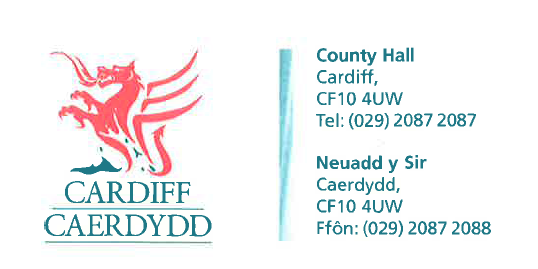 FOI06746Thank you for your request under the Freedom of Information Act 2000 about Election Employment received on 11/05/2015.Following the General election of 2015 could we please enquire as to how many tellers/counters were employed your local authority in order to action the count and provide the result of the ballot for both the local elections and the election of MP's to the house of commons?Additionally to the above if a figure is known for the employment of the staff for this event is known could that additionally be provided?
We have considered your request and enclose the following information:Tellers are not employed by the City of Cardiff Council they are appointed by candidates and agents.270 counters were employed to count ballot papers.Please see the following attachments:FOI06746-Attachment 1 of 4-Cardiff Central ResultsFOI06746-Attachment 2 of 4-Cardiff North ResultsFOI06746-Attachment 3 of 4-Cardiff South & Penarth ResultsFOI06746-Attachment 4 of 4-Cardiff West ResultsYou will note that some of the information has been redacted (blanked out) as those parts of the response are considered to be exempt. The exemption applied is:Section 40(2) of the Freedom of Information Act effectively prohibits the release of personal information if doing so would breach the principles in the Data Protection Act 1998. We have a statutory duty under Section 4 (4) of the Data Protection Act 1998 – “to comply with the data protection principles in relation to all personal data”. If you have any queries or concerns, please do not hesitate to contact us.Please remember to quote the reference number above in any future communications.